Stroomsnelheid van bloed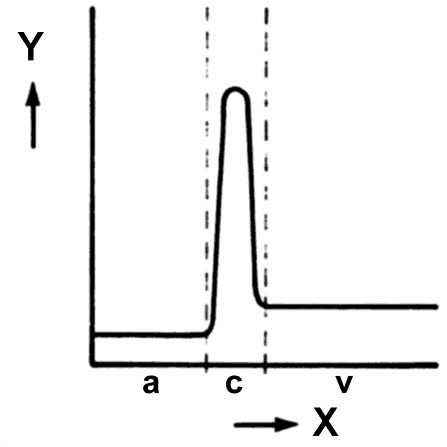 In de bovenarmspier van een mens, stroomt bloed door slagaders, haarvaten en aders. In de afbeelding staat het totale oppervlak van een dwarsdoorsnede van één van deze slagaders (a), de daaropvolgende haarvaten (c) en de bijbehorende aders (v) weergegeven. X = stroomrichting van het bloedY = totale oppervlak van de dwarsdoorsnedeWelk van de volgende afbeeldingen geeft op de juiste manier de stroomsnelheid van het bloed door deze slagader, de haarvaten en de ader weer? 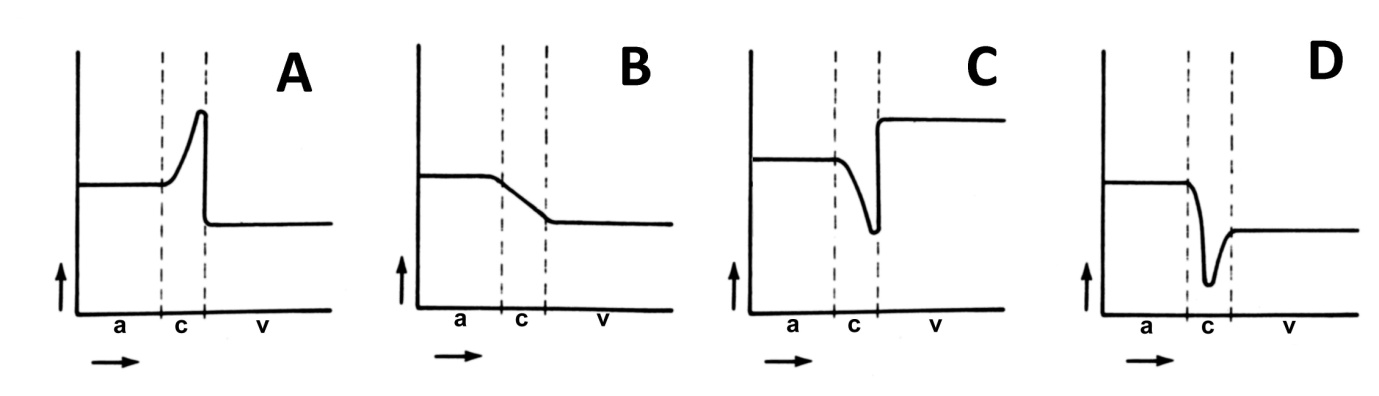 DGemiddeld moet de totale hoeveelheid bloed hetzelfde blijven (in feite iets minder in capillaire vaten en aderen als gevolg van afvloeiing van lymfe door lymfevaten, maar deze invloed kan worden verwaarloosd). Dus de stroomsnelheid is ongeveer de  inverse van het oppervlak van de  dwarsdoorsnede  D is correct.